Programazioa: Algoritmoak eta M Lengoaiaikerjesus.ibanezEgileak:Iker AzpeitiaJesús IbáñezBaliabideak:-Baliabideak:http://euskaljakintza.com/baliabideak/http://www.ehu.eus/seg/-Euskara => X  hiztegiak:https://eu.glosbe.com/-Euskarazko ikasmaterialgintza sustatzeko 2017ko deialdiahttps://www.ehu.eus/eu/web/euskara/2017-10-09-deialdiaEskuliburua:Atalen Aurkibidea:Sarrera (Eskuliburu hau nola erabili)Informatika (azalpen orokorrak: HW, SW, informazio-lanketa= datu sarrera+prozesaketa+datu irteera)M lengoaiarako Garapen-Ingurune Bateratuak:  Matlab eta Octave.Oinarrizko prozesaketa M lengoaian: (Aldagaiak, datu-bakarrak, eragile sinpleak)Prozesaketa aurreratua M lengoaian: (Datu egiturak, taulak, karaktere taulak, barne funtzioak).Datu sarrera-irteera M lengoaian: (testu-datu trukaketa, grafikoak, fitxategiak)M lengoaiako paketeak eta izengabeko funtzioak.Algoritmoak. (Zehaztapena, Fluxu Diagramak eta Simulazio Taulak).Kontrol egiturak.Azpiprogramak M lengoaian. (agindu-multzoak,programatzaile-funtzioak)Algoritmoak M lengoaiara itzuli.Adibideak eta ariketak: (Zenbakizko Kalkulua, Datu ugarien kudeaketa, Simulazioak, Jolasak, ….)1. SARRERA…..ARIKETAK eta ADIBIDEAK tartekatzen dira .….2.INFORMATIKA
Harluxet (http://www1.euskadi.net/harluxet/) hiztegi entziklopedikoaren arabera, Informatika (http://www1.euskadi.net/harluxet/hiztegia.asp?sarrera=informatika) da “Informazioaren tratamendu automatikoaren zientzia. […] Zientzia honen funtsa datuak bildu, sarrera-unitateen bidez ordenadorera sartu, bertako unitate zentralean prozesatu ondoren informazio erabilgarria sortu eta irteera-unitateen bidez ateratzean datza. Prozesu honetan bi kontzeptu nagusi bereiz daitezke: hardwarea, hots, prozesamendu automatikoan erabiltzen diren tresnen multzoa, eta softwarea ordenadoreak funtzionatzeko eta problema konkretuak ebazteko behar diren programen multzoa.[…] ”.
Berez, Informatika hitza “informazioa” eta “automatikoa” hitzak elkartzetik eratorri da. Ordenadoreak ( ordenagailu edo konputagailu ere izendatzen da) datuen prozesaketa automatikoa bideratzen du gailua fisiko (hardware) eta programen (software) bitartez. Baina, zer da Informazioa? “0” si datua da, errepresentazio bat den heinean. Gizakiok datuak interpretatu eta ondorioak ateratzen ditugunean Informazioa bihurtu dugu datua. Alegia, Informazioa gizakiak datuen interpretazioa izango litzateke. Adibidez, “0” datua ikasle baten nota baldin bada informazio garrantzitsua bilakatzen da ikaslearentzat. Ordenagailuek datuak prozesatzen dituzte hauek interpretatu gabe. Gizakiak dira datuak (sarrerako zein irteerakoak) interpretatzen dituztenak. Gizaki eta ordenagailu binomio horri Sistema Informatikoa deritzo.
Datuen prozesaketa hiru urrats hauetan banatzen da:Sarrera => Prozesaketa => IrteeraElkarlotutako hiru maila desberdinetan ikus ditzakegu urrats hauek. Maila logikoan, gizakiok  problemaren hasierako eta emaitzen informazioa erlazionatuz problemak zehazten ditugu. Software mailan, programa batek datuak eskatu, aginduak jarraituz tarteko emaitzak kalkulatu eta azken emaitza bueltatzen du. Hardware mailan, gailu fisikoek datuak ordenagailura sartzen dituzte, irteera gailuek emaitzak erabiltzaileari aurkeztu, eta Prozesaketarako Unitate Zentralak (PUZ) kalkuluak egiten ditu.   Datu prozesaketarako urratsak Ordenagailuek prozesaketa automatikoa era egokian egiten dute ezaugarri hauek betetzen dituztelako:Fidagarriak: errore gutxi dituzte. Hardwarea matxuratzen denean aldatu egiten dutu, programek erroreak baldin badituzte programatzailearen akatsa izaten da. Azkarrak: kalkulu ugari denbora gutxian. Ordenagailuen kalkulo-potentzia FLOP (Floating Point Operations per Second) neurrian adierazten da. Hau da, segundoko zenbat eragiketa egikari ditzakeen. Gaur egungo ordenagailuen potentzia TeraFLOPetan adierazten da,  10 ber 9 eragiketa segundoko alegia.Zehatzak: zenbakiak nahi adina zehaztasunarekin adierazi ditzakegu. Adibidez, M lengoaian erabili dezakegun zenbaki positibo handiena 1.7977e+308 da, eta txikiena 2.2251e-308.Errentagarriak: teknologia urtetik urtera potentzia handitzen doa eta prezio mantendu ala gutxitzen. Moldagarria: alde batetik,   ordenagailuek gailu berriak txertatzea ahalbidetzen dute, bai potentzia zein egin beharreko berriak onartzeko. Bestetik, ordenagailuak helburu orokorrekoak dira, beraz egin beharreko zehatz batera bideratzeko programa zehatza egikaritu behar dute. Honen abantaila da ordenagailu bakarrarekin egin beharreko asko gauzatu ditzakegula, programen bitartez. Beraz, programatzaileak problema ebatzi behar du. Ezin dugu programatu aldez aurretik ebazten ez dakiguna. Problema bat nola ebazten den jakinda, ordenagailuari jarraitu beharreko pausuak adierazi beharko dizkiogu. Alegia, sarrerako datuak nola prozesatu behar diren emaitzak lortzeko. Programatzeak denbora eskatzen du, horregatik kontutan hartu beharko dugu ea komeni den programa bat sortzea. Problemak horrelako ezaugarriak dituztenean programa bat sortzea komeni dezake:Datu asko ditugunean edo ohiko ataza errepikakorrak egin behar ditugunean. Gizakiok aspertu egiten gera, ordenagailuak inoiz ez.  Kalkulu konplexuak direnean. Ordenagailuen abiaduraz eta zehaztasunez egingo dituzte, errorerik gabe.  Datuak konpartitu behar direnean bikoizketak ekiditeko.ARIKETAK:Ondorengo ariketen emaitza adierazi:2+2 =hamar aldiz 2+…+2 =ehun aldiz 2+…+2 =2*2 = hamar aldiz 2*…*2 = ehun aldiz 2*…*2 = 2 ber 2 =hamar aldiz 2 ber 2 ber 2 … ber 2 =ehun aldiz 2 ber 2 ber 2 … ber 2 =Programak programazio lengoaien bitartez idazten dira, eta programen diseinua algoritmoen bitartez. Harluxet hiztegi-entziklopedikoaren arabera, algoritmoa da:Problema baten ebazpenerako eman behar diren urratsen deskribapen formala. Programazio-lengoaia baten bidez, algoritmoa ordenadore batek egikari dezakeen programa bihur daitekeEuskalterm terminologia banku publikoaren arabera, programazio-lengoaia da:Lengoaia artifiziala, bereziki eta espresuki ordenagailu-programak adierazteko sortua.Esan bezala, ordenagailuak oso egokiak dira problema konplexuak zuzen eta azkar ebazteko. Horretarako, programak adierazten dio ordenagailuari zein datu prozesaketa egin behar duen. Baina horretarako programatzaileak problema ulertu eta bere kabuz nola ebazten den jakin behar du. Problemaren ebazteko jarraitu beharreko pausuak ezin zaizkio euskaraz adierazi ordenagailuari, ez baitu lengoaia hori ulertzen. Ulertzen duena Makina lengoaia da. Beraz itzulpen lan egin beharko da: euskaratik makina lengoaiara (ikus Fig. 1). Tarteko lengoaiak erabili beharko ditugu. Alde batetik algoritmoak (Fluxu Diagrama zein Sasikodea izan) programaren diseinua irudikatzeko. Bestetik, programazio lengoaia ordenagailuan programa idazteko. Behin ordenagailuan dugula ordenagailu berak itzuli dezake makina lengoaiara egikaritua izan dadin. 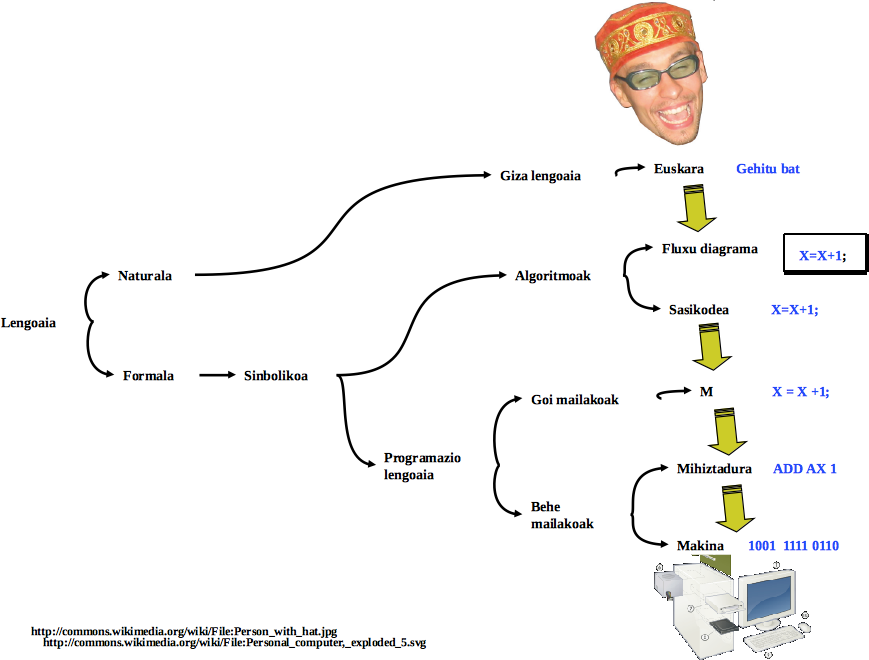 Problematik ordenagailura: lengoaia motak. Hortaz, bi fase desberdin daude: ebazpen fasea eta inplementazio fasea (ikus Fig. 2). Ebazpen fasean problema ulertu eta ebazten da. Inplementazio fasean programa idazten da baina itzulpen lan bat besterik ez da izango. Izan ere, problema ebazpen fasean ebatzi baita. Fase honetan baita informazio datutan nola kodetuko den erabakitzen da ere. Itzulpena egiterakoan programazio lengoaiaren ñabardurak kontutan hartu beharko dira (onerako eta txarrerako). 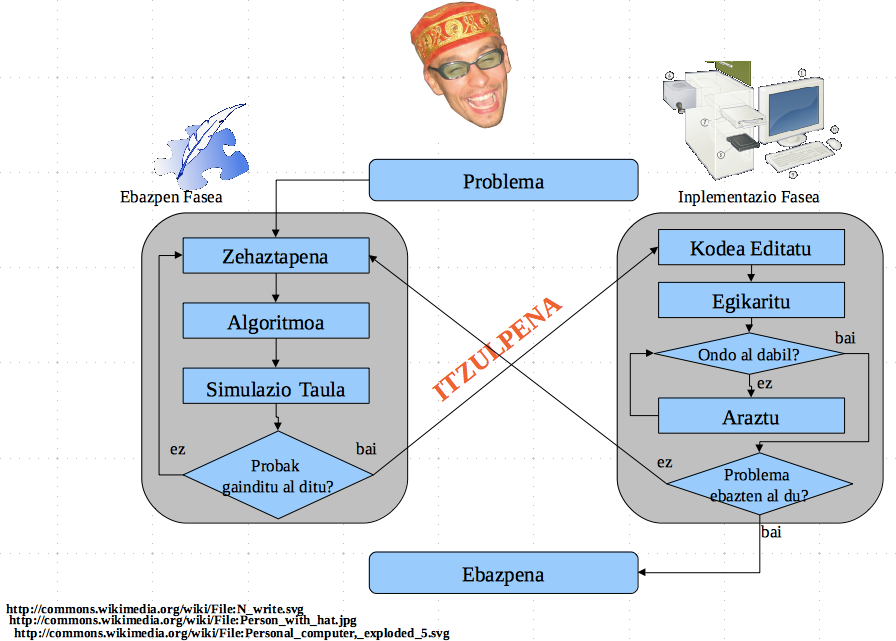 Ebazpen eta inplementazio faseak. Ebazpen fasean problema zehazki adierazten da sarrera eta emaitzen erlazioak adieraziz modu matematiko-logikoan. Algoritmoak Zehaztapenean adierazitako erlazioak lortzeko bidean egin beharreko prozesaketa adieraziko du. Algoritmoa eskuz eginiko programaren diseinua da. Ondo dagoen ikusteko simulazio taulak beteko dira, non kasu bereziak probatuko diren. Probak ondo baldin badaude orduan algoritmoa programazio lengoaiara itzuliko da, era honetan programa exekutagarria sortuz.  Behin programa idatzita daukagula, berriro ere probak egingo dira, baina kasu honetan, arazketa ordenagailuak ematen dituen tresna automatikoen bitartez egingo da.2.1-IDEI NAGUSIAKInformazioa gizakiok egiten dugun datuen interpretazioa da. Batez ere emaitzen interpretazioa baina sarrerako datuei lotuta.Datuen prozesaketa automatikoari Informatika deritzo.Informatikak (ordenagailu+programak)  datuen prozesaketa azkarra, zehatza eta merkea ahalbidetzen ditu.Datuen prozesaketaren pausuak hauek dira: datu sarrera, datuak moldatu eragiketen bitartez, emaitzen irteera    3-PROBLEMAK EZAGUTU ETA ULERTUInformatikan, beste arlo askotan bezala, garrantzitsuena problema nola ebazten den jakitea da. Hau da, problemaren sarrerako datuak nola prozesatu behar diren emaitza lortzeko. Adibidez, bi zenbakien batez bestea nola ebazten da? ala, labirinto baten irteera nola aurketzen da? ala lur azpiko tenperaturen laginak izanda, zein da geotermia instalazio eraginkorrena? Problema motak askotarikoak dira, matematikoak, logikoak, jolas grafikoak eta abar. Hauek ebazten dituen programa bat ezin izango dugu idatzi problema nola ebazten den ez badakigu. Lehenengo pausua problema definitzen dituen sarrera eta irteerako datuak identifikatzea da.3.1-ZEHAZTAPENAProblema bat ondo definitzeko beharrezkoak diren datuak identifikatu behar ditugu, eta beste guztiak alde batera laga. Hau lortzeko aldera ebatzi nahi ditugun problemen Zehaztapena egiten dugu.  Zehaztapena da problema baten sarrera datuak eta emaitzak (irteerako datuak) definitzea. Nolabait, problemaren Aurrebaldintza (sarrerako datuek bete beharrekoa) eta Ondorengo-baldintza (emaitzek bete beharrekoa) zehazten dugu. Datuak definituta izango ditugu lau galdera hauei erantzuna ematen badiegu: Zeintzuk dira datu horiek? Datuak izendatu momentu bakoitzean zein datuaz hitz egiten ari garen jakiteko. Adibidez, kontagailua izendatu dezakegu datu bat topea beste bat.Zein motakoak dira? Datuak mota desberdinekoak izan daitezke: zenbakiak (errealak ala osoak), letrak, taulak eta abar. Adibidez, zenbaki osoa izatea.Zer murriztapen betetzen dituzte? Hau da, datu mota batekoa izanda, edozein balio hartu dezake ala mugatuta al ditu balizko balioak? Baldintzen bitartez zein balio diren balizkoak adieraziko da. Adibidez, balio oso positiboak onartzen direla adierazteko kontagailua > 0 ezarri dezakegu.  Zer erlazio dute datuak beraien artean? Datu mota eta balizko balioak zehaztu ondoren gerta daiteke datuek beraien arteko murriztapenak ezartzea. Adibidez, datu bat bestea baino txikiagoa izatea era honetan adierazi dezakegu, kontagailua < topea .  Aurrekoak adierazteko lengoaia logiko-matematikoa erabiliko dugu; unibertsala, ulergarria eta unibokoa den heinean. Hala ere, ezinbestean, gure hitzez adieraziko ditugu erlazio eta murriztapenak. Hortaz, datu motak multzo matematikoen ikurren bitartez adieraziko ditugu. Laburbilduz hauek dira:Zenbaki oso: ∈ ZZenbaki erreal: ∈ RKarakterea: ∈ karaktereaBalio logikoa (bai/egi ez/gezur):  ∈ logikoaMultzo esplizitu bat:  ∈ {15, 30, 45, 60} Adibide honek adierazten du datuak 4 balio hauetako bat hartu dezakeela.Datu mota sinple hauek tauletan elkartu ahala dira. Dimentsio anitzetako taulak ian daitezke: bat (bektore), bi (matrize), hiru (kuboa) eta abar. Horiek datuaren izenaren ondoren dimentsio eta dimentsio bakoitzaren tamaina zehaztuko ditugu. Adibidez, Tenperaturak(3,4) ∈ R adieraziko du Tenperaturak izeneko datuak 3 errenkada eta 4 zutabe dituela eta gelaxka bakoitzean zenbaki erreal bat egongo dela. Tauletako gelaxka guztiak mota berdinekoak dira, taulak homogeneoak dira alegia.Datuak izendatzeko programazio lengoaietan jarraitzen diren erregelak hartuko ditugu kontutan. Era honetan, programa sortzerakoan aldagaien izenak mantendu ahal izango ditugu. Erregelak honakoak dira:   letra alfabetikoz hasten diraondoren letra alfabetiko zein karaktere hauek izan dezakete (’0’, ‘1’, ‘2’, ‘3’, ‘4’, ‘5’, ‘6’, ‘7’, ‘8’, ‘9’, ‘_’)Adibidez, Kont5 izen zuzena da. Kontutan hartu letra txikiak eta larriak ez direla letra bera. Beraz,  kont5, nahiz eta letra desberdin bakarra izan, beste datu bat izendatzen du. Ezagutzen dugun lengoaia matematikoa erabiliko dugu: eragiketak (x, -, batukaria, …) eta erlazioak (<, <=, ….). Logika formalaren zenbait ikur ere erabiliko ditugu baldintzak adierazteko.  Asko laburtuz,A eta B edozein adierazpen logiko izanda, hau da, egia ala gezurra bueltatzen dituzten adierazpen erlazionalak (adibidez, kont < 6), Fig. 3n agertzen diren eragiketa logikoak erabiliko ditugu.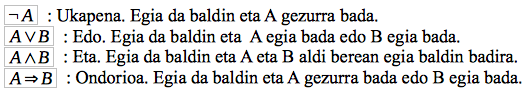 Logika formalaren eragiketak 3.2-ADIBIDEAKProblema batzuen zehaztapenak ikusiko ditugu guztiz ulertzeko.PROBLEMA: Bi zenbakien batez bestea“Bi zenbakien batez bestea” izan daiteke problemaren enuntziatua. Enuntziatua laburra izan da, informazioa eman gabe laga dezakete. Nolako zenbakiak dira? osoak, errealak edozein? Zehaztapenean erabakiak hartu beharko ditugu problema argia eta zehatza izan dadin.  Adibide honetan zenbakiak errealak izatea erabakiko dugu, eta errealen artean denak, murriztapenik gabe. Horrelako erabaki bat hartzen dugunean justifikatua izan beharko du. Zenbaki errealen multzoak zenbaki osoak ere hartzen ditu barne. Beraz, soilik zenbaki osoen batez bestea kalkulatzea baino orokorragoa izango da. Gainera, behin problema bat ebatziko badugu, hobe da ahalik eta orokorrena izatea. Bestela pentsa dezagun muturreko kasu hau. Demagun, zenbaki erreal hau besterik ez dugula onartzen: 4’5. Horrelako bi zenbakien batez bestea beti 4’5 izango da. Hau ebazteko programarik ez dugu behar eta gainera beste zenbaki konbinazio infinituen batez bestea ebatzi gabe lagako genuke.    Zehaztapena Fig. 4n erakusten dena izan daiteke.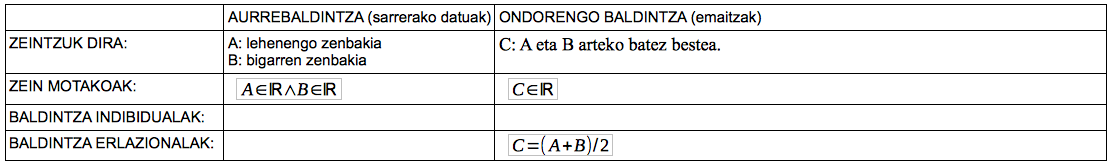 Bi zenbakien batez bestea problemaren zehaztapenaEsan den bezala, sarrerako datuetan edozein balio erreal onargarria da, horregatik Murriztapenik ez dugu. Emaitzan ezta ere. Konturatu zaitezte sarrerako datuen murriztapenak behartu egiten direla, aldiz, emaitzen murriztapenak berez betetzen dira. Kasu honetan, murriztapenik gabeko bi zenbaki errealen batez bestea baita ere edozein balio erreal izan daiteke. Propietate matematikoki bat da. Sarrerako datuek ez dute erlaziorik beraien artean. Honek ezan nahi du, A eta B ez direla beraien artean baldintzatzen. Emaitzetan, ordea, beti egongo dira erlazionatuta emaitzak eta sarrerako datuak. Erlazio horrek adierazten digu zer lortu nahi den, eta soluzioaren bidean jartzen gaitu. Sarrerako daturen bat emaitzekin erlazionatuta ez balego, beharrezkoa ez den datu bat dela nabarmentzen du. Beraz, ez litzateke sarrerako datua izango. PROBLEMA: Zenbaki baten faktoriala.Zenbaki bat emanda bere faktoriala kalkulatu nahi dugu. Adibidez, erabiltzaileak 5 balioa ematen badu 120 emaitza nahi dugu, zeren 5! = 120. Zehaztapen bat egiten dugunean ahal den kasu posible guztiak kontutan hartzea komeni da. Zenbat eta denbora gehiago inbertitu zehaztapenean kasu posible guztiak pentsatzen are eta denbora gehiago aurreztuko dugu, zeren eta ustekabe gutxiagoei aurre egin beharko diegu programa egiterakoan.  Ustekabe hauek zehaztapena berregitea suposa dezake gure lana lehen pausotik hasiz. Beraz, sarrerako datu posible guztiak kontutan hartu beharko dugu. Baina, infinitu balio posible dira! Bai baina, multzokatu ditzakegu. Zenbaki bakoitien faktoriala kalkulatu al daiteke? Bai, 5 balioaren faktoriala 120 da. Bikoitiekin arazorik ba al dugu? Ez, 4 balioaren faktoriala 24 da. Orokortuz, positiboen faktoriala kalkulatu al daiteke? Bai, ez dago arazorik. Eta negatiboen faktoriala kalkulatu ahal da?  ummmmh! Ez dakit! -4 balioaren faktoriala existitze al da? Eta zenbaki errealen faktoriala existitzen al da nahiz eta positiboak izan? 5.5 balioaren faktoriala zein da?Matematiketan (eta beste arlo batzuetan) aldez aurretik finkatutako eragiketen definizioa aztertzea komeni zaigu. Definizioak zehazten duena jarraituz ez dago eztabaidarik. Ez dugu erabaki beharrik faktoriala nola ulertzen dugun baizik eta definizioak zehazten duena onartu eta kito. Faktoriala Christian Kramp (1760ko uztailako 8an jaioa, 1826ko maiatzaren 13an zendua) matematikari frantsesak asmatu zuen. Definizioa Wikipedian aurki dezakegu https://eu.wikipedia.org/wiki/Faktorial.  Uste genuen bezala faktoriala era honetan definitzen da n! = n x (n - 1) x … x 3 x 2 x 1. Horregatik, 5 faktoriala 120 da, zeren 5 x 4 x 3 x 2 x 1 = 120.  Gainera, definizioak  zehazten du n zenbaki natural (baita zenbaki arruntak bezala ezagunak)  izan behar duela. Hortaz, zenbaki errealen faktoriala ez da existitzen, ezin da 5.5 zenbakiaren faktoriala kalkulatu (5.5! = 4.5 x 3.5 x 2.5 x 1.5 = 324,84375 kalkulatu daiteke baina ez da faktoriala, beste zeozer da. “Faktoerrela” asmatu dugu!). Orduan, definizioa aztertuz argitu dugu faktoriala zenbaki oso eta positiboena dela soilik. Zero baliioa eragiketa matematikoetan nahiko berezia izaten da eta beti kontutan hartzea komeni da. 0 balioaren faktoriala zein da 1 ala 0? Pentsatu. Kasu orokor eta berezietan pentsatu oztean zehaztapena idatzi dezakegu (ikus Fig. 5).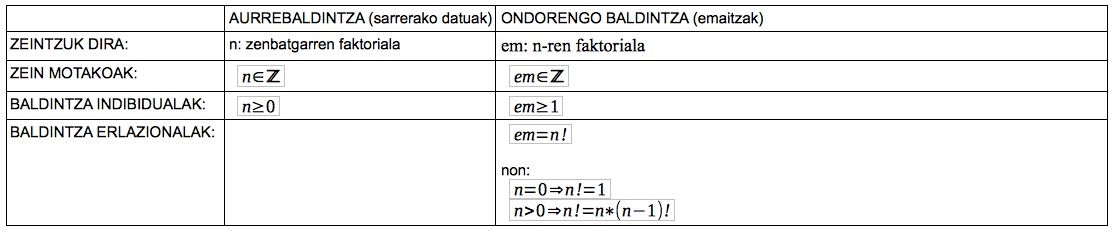 Faktoriala problemaren zehaztapena Zehaztapen honek lehen pentsatu ditugun kasu guztiak kontutan hartzen ditu. n ezin da erreala izan, ezta negatiboa ere. Emaitza sarrerako faktoriala izango da. n! eragiketa matematiko ezaguna da baina zehaztu egingo dugu guztiz argitzeko. n zero denean faktoriala 1 da. n zero baino handiagoa denean emaitza n bider (n-1) balioaren faktoriala izango da. Hizkuntzalaritzan definitzen ari garen kontzeptua ezin da definizioan ageri (adibidez, “euria da lainoetatik erortzen den euria”), baina matematiketan bai: funtzio errekurtsiboa deritzo. Baina zuzena izan dadin emaitza ematen duen oinarrizko kasu batetara ailegatu behar da. Kasu honetan egoki definituta dago. Ikusi dezagun. Demagun n-k 5 balioa duela. Definizio errekurtsiboaren arabera bere faktoriala da 5 x (5-1)!. Azken emaitza lortzeko 4! kalkulatu beharko da: 4 x (4-1)! izanik. Hau da errekurtsioa, behin eta berriro gauza bera egitea. Errepikapen hau noiz bait bukatu beharko litzateke emaitza bat lortzeko. Gure kasuan, balioa unitate batean txikiagotzen doa. 4, 3, 2, 1 eta azkenean 0 izango da. Hau da oinarrizko kasua, 0! da 1. Beraz, 5! da 5 x 4 x 3 x 2 x 1 x 1. Emaitza 120.   PROBLEMA: Instalazio geotermiko eraginkorrena. Problemak formula matematiko bat baino askoz konplikatuagoak izan daitezke. Adibidez, problema honetan instalazio geotermiko bertikal baten instalazio eraginkorrena kalkulatu nahi dugu. Hau da, beherantz lur azpiko berotasuna hobekien harrapatzen duen hodien instalazioa. Hodiek “U” forma izango dute derrigorrez (ikus 3. irudia).  Hodiaren luzera ez da murriztapen bat adibide honetan. Beste kasu betetan izan ahal izango litzatekeen arren. Adibidez, kostu ekonomikoa kontutan hartuko bagenu.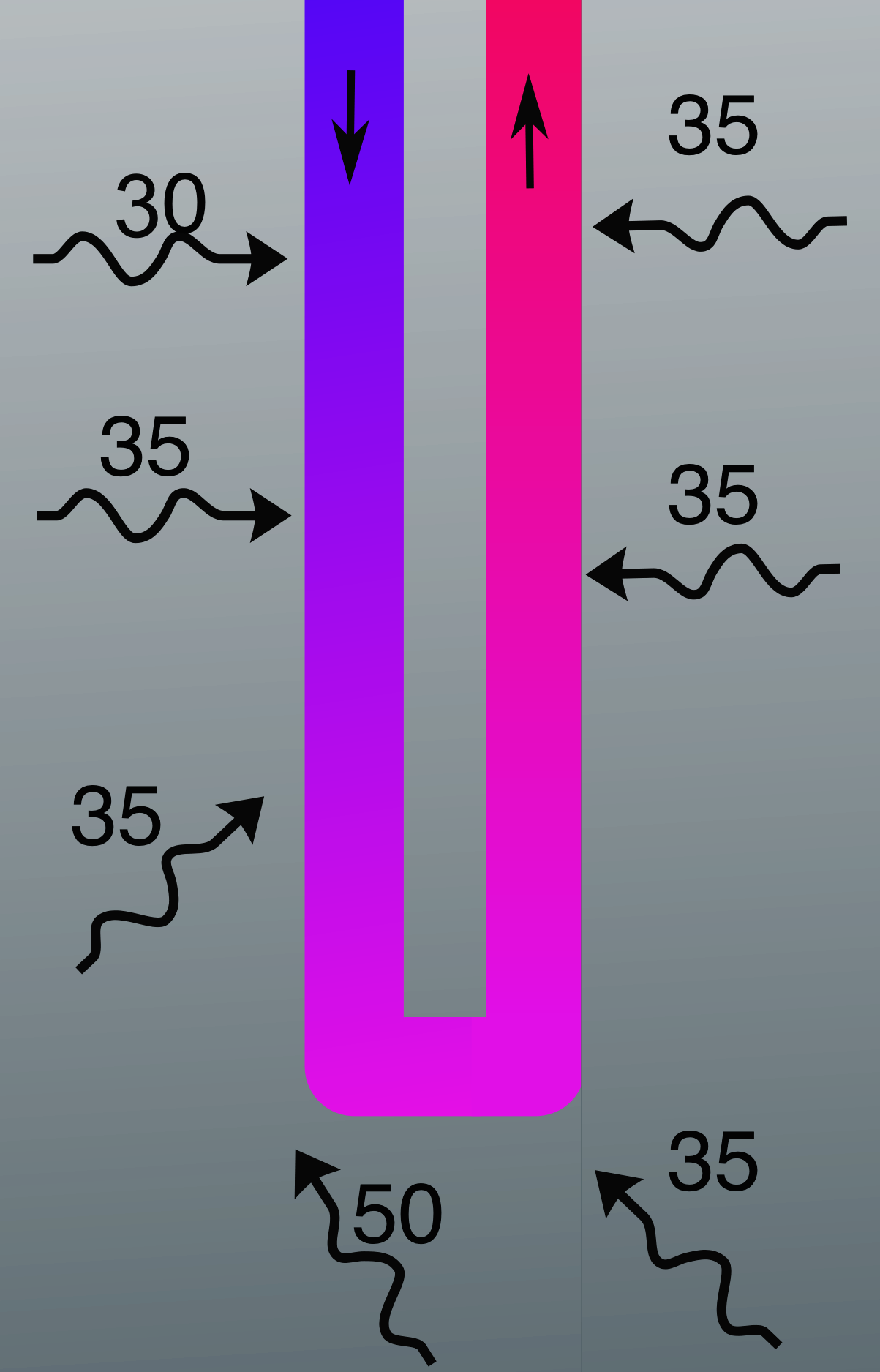 Geotermia hodia lur azpiko berotasuna harrapatzen [Irudia:Geotermia]. Benetakoa ez den berotasun harrapaketa modelo hau erabiliko dugu: hodia pasatzen den tokiko berotasun guztia hartzen du hodi barneko likidoak. Termodinamikak ez du modelo hau onartzen besteak beste berotasun galerarik ez duelako. Baina gure oraingo helburua zehaztapenak ulertzea da, eta ez formula zuzenak erabiltzea.Problemaren ebazpena instalazio eraginkorrena definitzen duten datuak izango dira. Demagun lur azpiko tenperaturen laginak ditugula metroz metro, 10 metro gure etxetik aurrera, eta beste hamar metro lur behera (ikus 4. taula). 10 metro horizontal horietan hodiaren sarrerako zuloa eta irteerako zuloa non kokatzen diren jakin behar dugu. Horretaz gain, beherantz hodia zenbat metro lurperatu behar den. Beraz soluzioa hiru datu hauek definitzen dute: sarrerako zuloaren kokapena, irteerako zuloaren kokapena, eta hodiaren sakonera. Beti ere kontutan hartuta 10 metro aurrera eta 10 metro beherako murriztapen hori dugula. Tenperatura laginak, 10 metro aurrera eta 10 behera. Problema honen zehaztapena 4. irudian erakusten dena izan daiteke.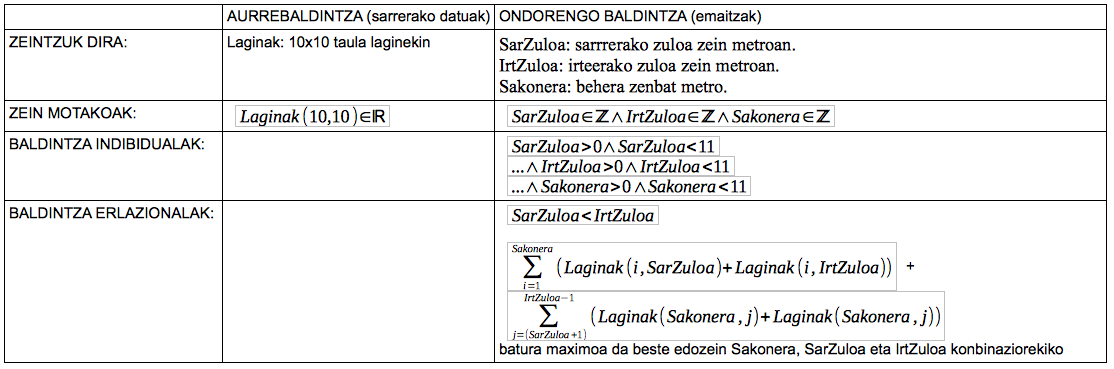 “U” forma duen geotermia instalazioaren zehaztapena Zehaztapenak dioenaren arabera, problemaren datu sarrera 10x10 balio erreal dituen taula bat da. Hamar metroko luzeran eta hamar metroko sakoneran hartutako laginen balioa izango dira. Balio erreal guztiak onartzen dira, baldintza indibidual eta erlazionalik ez dagoenez. Hau da, tenperatura negatibo bat (lurra izoztuta dagoenean) balizko balio bat da. Ondorengo baldintzak zehazten duenez emaitza hiru datuez osatua dago: non zulatu hodia sartzeko, nondik atera hodia eta zein sakonera arte sartu hodia.  Hiru balio hauek 1 eta 10 arteko balio osoak izan behar dute. Baina ez du balio edozein balio konbinazioa, ematen den formula maximizatzen duten balioak baizik. Gainera, bete baldintza bat bete behar dute, sarrerako zuloaren kokapena irteerakoa baino txikiagoa izan behar du.  PROBLEMA: Labirinto baten irteeraKasu honetan, sarrera labirintoaren mapa bat izango da eta emaitza mapa bera irteerako bidea markatuta duela. Labirinto mota asko dagoenez murriztapen hauek jarriko dizkiegu: bide guztiek unitate  bateko zabalera dute, labirintoak sarrera bakarra izango du goi-ezker iskinean, irteera bakarra izango du behe-eskuin iskinean, ez du begiztarik (biribilgunerik). 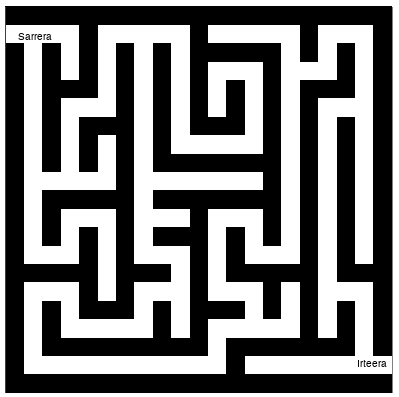 Labirintoaren mapa 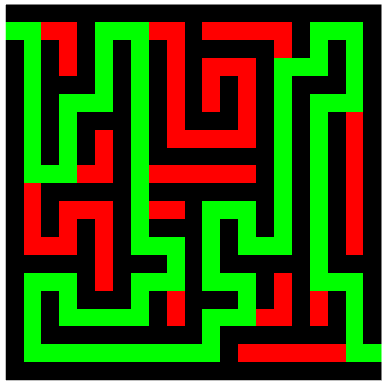 Labirintoa bide zuzena markatuta duela Gu gizakiok mundu fisikoa modelizatu egiten dugu problemez errazago pentsatzeko. Labirinto fisikoa koloreztatutako mapa batean bihurtzen dugu: zuria bidea, beltza pareta. Ondoren margoekin bide egokia bilatzen hasten gara: orlegia irteerako bidea, gorria bide itxia. Era berean, ordenagailuek mundu fisikoa (ala teorikoa) modelizatuta jaso behar dute, ondoren prozesatu eta soluzioa bilatzeko. Labirintoaren irudi eskaneatuta eman ahal diogu ordenagailuari baina orduan soluzioa saildu egiten da irudi prozesaketarako programa bat beharko genukeelako. Hobe da, labirintoa zenbaki-taula modura kodetuta ematen badiogu ordenagailuari. Hau izan daiteke kodeketa: esploratu gabeko bidea 1 balioa, pareta 2 balioa, bide itxia 3 balioa, bide egokia 4 balioa.Zehaztapena Fig. 10 irudian erakusten da. Labirintoaren kodeketa: 1 bidea, 2 pareta 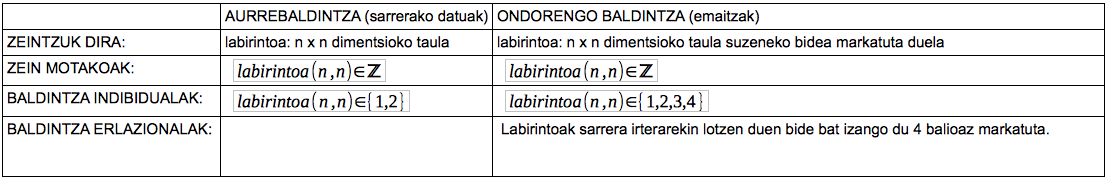 Labirintoaren zehaztapena 3.3-ARIKETAK:Egin ondorengo ariketen enuntziatua.MATEMATIKA:-Zenbaki bat bestearen zatitzailea al da?-ZKH-MKT-N-garren Fibonacci zenbakia-Zenbaki lehena al da?JOLASAK: kontutan izan zehaztapenak ez duela zehazten jokoaren dinamika baizik eta sarrera eta irteera.-Harri-orri-ar ordenagailuaren kontra (https://eu.wikipedia.org/wiki/Harri-orri-ar).-Ezkutuko zenbaki bat asmatu. Ordenagailuak 1 eta 99 arteko zenbakia ausaz aukeratuko du. Erabiltzaileak ze zenbaki den asmatu behar du. Ordenagailuak.  ENERGIA BERRIZTAGARRIEN TESTUINGURUAN:-????3.4-IDEI NAGUSIAK:-Zehaztapenak problema guztiz definitzen du sarrera eta irteerako datuak nolakoak izan behar duten adierazita.-Enuntziatuak argiak ez badira gure kabuz erabaki beharko ditugu hainbat gauza problema definitu aldera. -Kasu orokor eta berezietan pentsatzea komeni izaten da. -Ahal bada, lengoaia logiko-matematikoa erabiliko da, bestela azalpenak gure hitzez emango ditugu.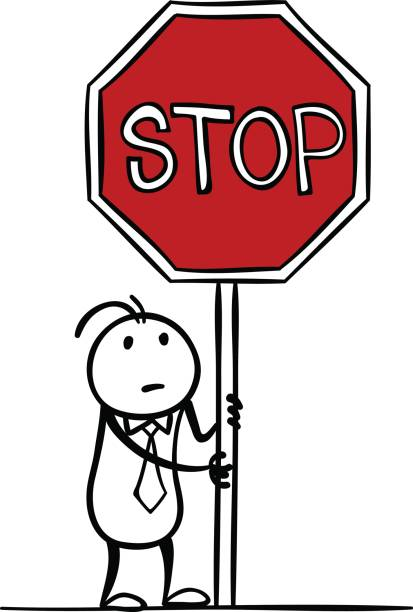 Ez irakurri gehiago!!! 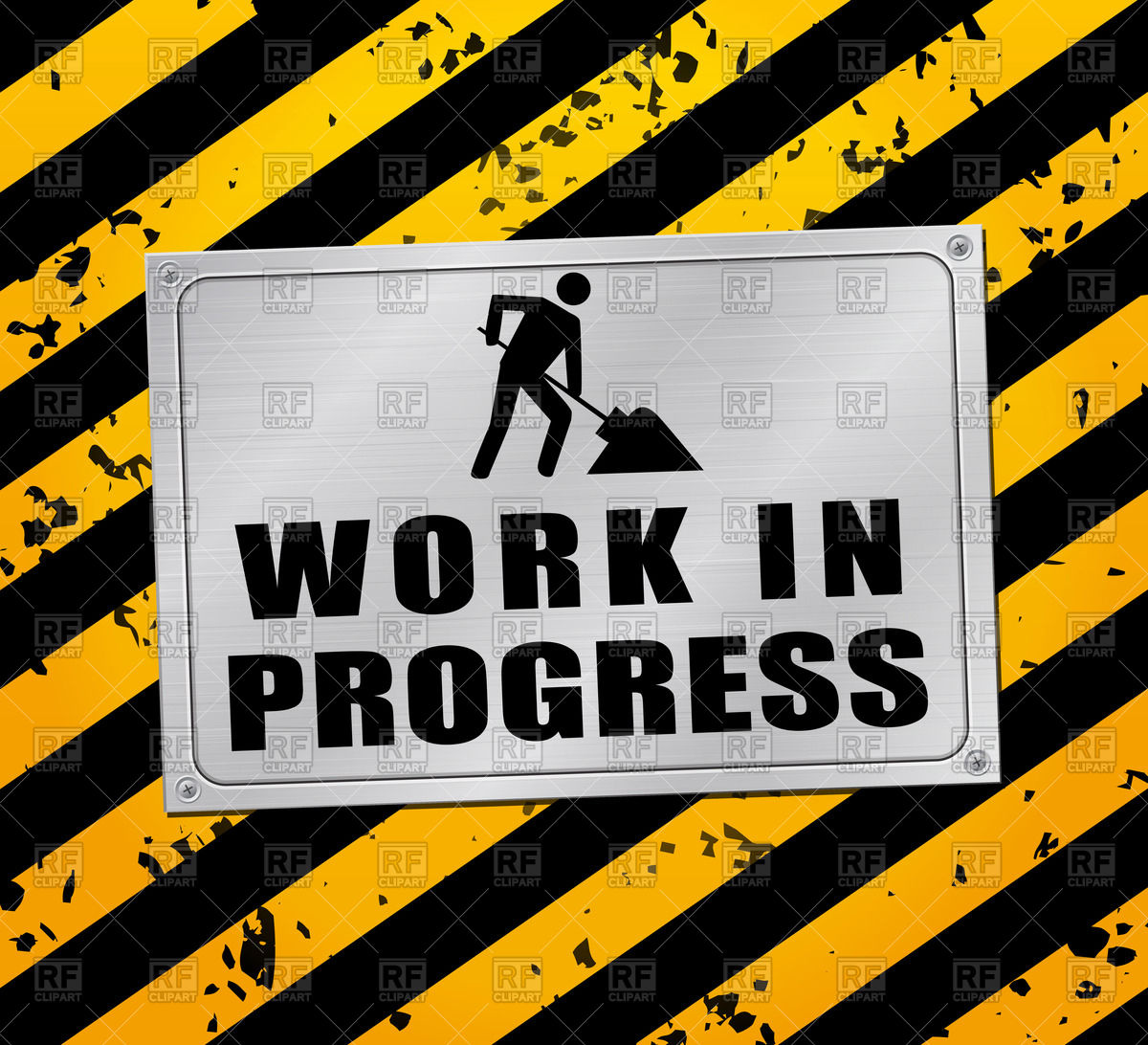 Ondorengo testuek lanketa behar dute  4- ALGORITMOAK
Harluxet hiztegi-entziklopedikoaren [Harluxet] arabera, algoritmoa da:“Problema baten ebazpenerako eman behar diren urratsen deskribapen formala. Programazio-lengoaia baten bidez, algoritmoa ordenadore batek egikari dezakeen programa bihur daiteke.”Algoritmoa programaren diseinua da, ondoren programa bihurtzen dena. Ordenadoreak, gizakiok ez bezala, ez dituzte aginduak interpretatzen, zehatz-mehatz jarraitzen dituzte. Horregatik algoritmoek (eta ondoren programek) ezaugarri hauek izan behar dituzte: Zehatzak izan behar dutePausoen arteko ordena azaldu behar duteSarrerako datu berdinekin, bi aldiz algoritmoak dioenari jarraituz, emaitza berdina izan behar du Beti amaitu behar duteProgramazio lengoaiarekiko independentea izan behar duteAlgoritmoak zehatzak izan daitezen programazio inperatiboa erabiliko dugu, hau da, agindu multzo ezagun eta mugatu bat erabiliko dugu. Aginduak datuak ordenagailura sartu, prozesatu eta ateratzeko balio dute. Agindu hauek ordenagailuarentzat ulergarriak dira eta algoritmoak adierazten duen ordenan egikarituko ditu. Era honetan, beti sarrerako balio berdinekin emaitza berdina lortuko da. Baina, zenbait problema ezin dira ebatzi agindu kopuru zehatz bat egikarituta. Adibidez, erabiltzaileak ematen duen 0 balioaz bukatzen den zenbaki multzo baten batura kalkulatu nahi badugu, zenbat aldiz eskatu behar du algoritmoak zenbaki berri bat? Hamar zenbaki izango balira, hamar balio eskatu eta batzearekin nahiko izango litzateke. Tamalez, aldez aurretik zenbat zenbaki izango diren ezin dezakegu jakin. Horrelako problemak ebazteko programazio egituratua erabiliko dugu. Kontrol egitura berezi batzuk erabiliko ditugu zeintzuk baldintzen arabera aginduen exekuzio lineala alda dezaketen. Egitura errepikakorrak (agindu multzo bat behin eta berriro egikaritzen dutenak) eta baldintzapekoak (agindu multzo bat baldintza baten arabera egikarituko dena). Adibidez, datu berri bat eskatu eta batu sarrerako datua zero den arte. Konturatu gaitezen kontrol egiturak erabiliz algoritmoak asko laburtu daitezkeela. Ehun zenbaki batu behar baldin baditugu, ehun aldiz balioa eskatu eta batu beharrean, kontrol egitura errepikakor baten bitartez errepikatu dezakegu balio bat eskatu eta batu. Kontagailu baten bitartez zenbat zenbaki batu diren kontrolatu daiteke (ehun kontatu arte). Algoritmoa motzago eta ulergarriagoa izango da. Hala eta guztiz ere, algoritmoak asko luzatu daitezke. Horregatik, programazio modularra ere erabiliko dugu.  Programazio mota honetan moduluak sortu eta erabiltzen dira. Moduluak algoritmo batek erabiltzen dituen beste algoritmoak dira. Aldez aurretik egindako algoritmoak berrerabili daitezke beste algoritmoetan. Hauei modulu, azpialgoritmo edo azpiprogramak deitzen diegu. Abantailak asko dira:Problema handi bat problema txikiagotan zatituz errazago ebatzi daitekeAlgoritmoak laburragoak eta ulergarriagoakBehin egin eta askotan erabiliz denbora aurreztu eta akats gutxiago sortzen dira4.1-Programazio inperatiboaProgramazioan, matematiketan ez bezala, eragin bat duten egin beharreko bezala, eragin bat duten egin beharreko aginduak ematen ematen dira. Matematiketan X = 5 jartzen denean egi bat esaten ari gara: “X aldagaiak 5 balioa du”. X aldagaiak balio hori du. Aldiz, programazioan X = 5 jartzen dugunean, ordenagailuari agintzen diogu X aldagaian 5 balioa gordetzeko. Esleipen agindua da, X aldagaiaren balioa aldatzen du.  DATUAKProblemak ebazteko datuak prozesatu behar dira. Sarrerako datuetatik abiatuta, tarteko datuak kalkulatu, azkenik emaitza lortu arte. Orokorrean algoritmoek, programazio lengoaietatik eratorritako datu mota hauekin egiten dute lan:zenbakiak: zenbaki osoak (adibidez 8) eta errealak (adibidez 4’5).karaktereak: ASCII taulan (https://eu.wikipedia.org/wiki/ASCII) aurkitzen diren ikurrak dira. Adibidez, letra alfabetikoak (’a’, ‘b’, ‘c’,…) eta ordenagailuko teklatuan aurki ditzakegunak. boolear edo logikoa: egia (bai, betetzen da) eta gezurra (ez, ez da betetzen) balio bitarra. Baldintza eta konparaketen emaitza izaten da.  Datu mota hauei sinpleak deritze. Sintaxi edo idazteko era zehatza jarraitu behar da. Zenbaki osoak eskuz idazten ditugun bezala idazten dira (4). Zenbaki errealak koma (behean ala goian) izan beharrean puntua dute. Hau da, 4’5 idatzi beharrean 4.5 idazten da. Karaktereak kakotxen artean idazten dira: kakotx kakotx sinplearekin ‘a’ edo bikoitzarekin “a”. M lengoaian kakotx sinplea sinplea erabiltzen da. Balio boolearrak, aldiz, ingelezko true eta false hitzez adierazten dira.Datuak Datuak sinpleak izan daitezke (balio bakarra) ala datu egitura konposatuak konposatuak (balio asko). Ohikoen datu egitura konposatua taula da: dimentsio dimentsio batekoa, bikoa ala nahi haina dimentsioetakoa. Taulak homogeneoak homogeneoak izaten dira. Alegia, datu guztiak mota berdinekoak izan behar dute. dute. Zenbakiez osatuta badago, bektorea edo matrizea deitzen zaio. Karakterez Karakterez osatuta badago hitza edo esaldia da. Programazio lengoaietan esaldiak esaldiak izendatzeko string ingelesezko izena erabiltzen da. Hauek Hauek karaktere solteak bezala adierazten dira, kakotxen artean, adibidez, adibidez, ‘kaixo, zer moduz zaude?’.MATLAB, MATrix LABoratory esaldiaren laburpena da. M lengoaia matrizeekin lan egiteko pentsatuta dago. Matrizea (ala taula) oinarrizko datu mota du eta eragozpenik gabe eta era eraginkorrean erabiltzen ditu. M lengoaian taulak kortxete artean adierazten dira.ADIBIDEA  [10 20 30]  hiru zenbaki osoen bektorea da. Zehazki hamar, hogei eta hogeita hamar balioez osatuta dago. Gai bakoitza beteetatik hutsunez edo komaz desberdintzen da. [10,20 30] bektore berdina da.  ‘;’ ikurrak errenkadak desberdintzen ditu. Hortaz, [1 2 3; 4 5 6] bi dimentsioko taula adierazten du. Bi errenkada eta hiru zutabe dituena.ALDAGAIAKProgramazio lengoaietan datuak (balioak) aldagaietan gordetzen dira prozesaketa egin ahal izateko. Aldagaiak izendatu egiten dira erregela hauei jarraituz:letra alfabetikoz hasten diraondoren bai letra alfabetiko zein karaktere hauek izan dezakete (’0’, ‘1’, ‘2’, ‘3’, ‘4’, ‘5’, ‘6’, ‘7’, ‘8’, ‘9’, ‘_’)ADIBIDEAkont, Z4 eta X aldagaien izenak izan daitezke. Aldagaiek momentu bakoitzean balio bakarra gordetzen dute. Baina balio hori aldatu daiteke esleipena eragiketaren bitartez.  ’=’ ikurrak  esleipena adierazten du eta bere eragina da bere ezkerraldean dagoen aldagaiak eskuin aldeko balioa hartzen duela. Era honetan: <ALDAGAIARENIZENA> =  <BALIOA>. Balioa sinplea izan daiteke ala konposatua. Datu egitura baldin bada eta datu bakarra aldatu nahi badiogu, zein posizioan kokatu nahi dugun adierazi beharko dugu. Adibidez, bektore bat bada (dimentsio bakarreko taula) era honetan egingo dugu:  <ALDAGAIARENIZENA> (<POSIZIOA>) =  <BALIOA>. Parentesiak adierazten du bektoreko zein posiziotan gorde behar den balio sinplea. ALdiz, bi dimentsioko taulabatetan, <ALDAGAIARENIZENA> (<ERRENKADAZENBAKIA>, <ZUTABEZENBAKIA>) =  <BALIOA> jarri beharko dugu. Bai posizioak zein errenkada eta zutabeak 1 zenbakitik hasten dira kontatzen. Datuak atzitzeko ere era horretan egiten da.ADIBIDEAkont = 5 bost balioa esleitzen dio kont aldagaiari.   nireBektorea= [ 1 2 3 4]  lau gaien bektorea gordetzen da nireBektorea aldagaian.nireBektorea (2) = 22 nireBektorea aldagaian gordeta dagoen bektorea aldatu da, [1 22 3 4] da orain.nireTaula = [10 20 30; 40 50 60] bi dimentsioko taula gordetzen da nireTaula aldagaian.nireTaula (1, 3) = 33  lehen errenkadan hirugarren zutabean 33 balioa gorde da. Taula da [10 20 33; 40 50 60]nireTaula (1, 1) = nireTaula (2,3) Taula da [60 20 33; 40 50 60]ERAGILEAKProzesaketa egin ahal izateko eragileek datuak moldatu egiten dituzte. Ohiko eragile matematikoak programazio lengoaietan hauek dira:batuketa: +kenketa: - biderketa: *zatiketa: /berreketa: ^Eragiketa matematikoak zenbakiekin lan egiten dute (edo zenbakiak gordetzen dituzten aldagaiekin) eta emaitza zenbaki bat da baita ere. Eragile erlazionalek balio boolearra bueltatzen dute: handiago: >txikiago: <berdina: ==desberdina: ~=handiago edo berdina: >=txikiago edo berdina: < =Lokarri logikoak ere erabili daitezke:edo:eta: &&ukapena: ~Aurreko eragile guztiak bitarrak dira eta eragingaien artean kokatzen dira. Emaitzak esleipenaren bitartez aldagaietan gordetzea komeni da.ARIKETA>> Batura = 5+3>> BatezBestea = Batura / 2>> HandiagoaAlDa = 5 > BatezBesteaAurreko hiru agindu hauek jarraian goitik behera egikarituz, zer balio izango dute aldagaiek?M lengoaian eragingaiak taulak izan daitezke. BARNE FUNTZIOAKProgramazio lengoaiek eragiketak konplexuagoak ere eskaintzen dituzte baina hauek ez dira eragile bitarrak izaten bizik eta barne funtzioak. Hau da, programazio lengoaiak aldez aurretikan programatutako programak lengoaiaren zati bezala eskaintzen direnak. Barne funtzioak programazio lengoaia guztietan ageri dira baina zeintzuk eta hauen izenak desberdinak izan ohi dira.  Kontutan izan behar da funtzioak egin behar berezia dutela eta programazio lengoaiaren ikuspegia islatzen dutela. Adibidez, M lengoaia matrizeekin lan egiteko espezializatuta dagoenez  erro karratua kalkulatzeko barne funtzioa, sqrt(<DATUA>), matrizeekin lan egin dezake.ADIBIDEAsqrt ([4 9 16]) bueltatuko du [2 3 4]. Hau da, emandako bektorearen gai bakoitzaren erro karratua. Sarrera eta emaitzen arteko lotura posizioa da: lehenengo balioaren erro karratua lehen posizioan dagoen emaitza eta abar.Erro karratua nola kalkulatzen duen ez dakigu (eta ez zaigu axola), ezagutu beharrekoa da zer sarrerako argumentu eman behar zaion eta zer emaitza bueltatuko digun. Barne funtzio bat egikaritu ahal izateko bere izena jakin behar dugu eta bere sarrerako argumentuak zeintzuk diren eta zein ordenean eman behar zaizkion. Bueltatzen duen emaitza esleipenaren bitartez aldagai batean gorde dezakegu ondoren kalkulu gehiago egiteko. Barne funtzioak paketeetan multzokatuta izaten dira duten helburuaren arabera. Adibidez, bi dimentsioko grafikoak marrazteko paketea, karaktere kateekin lan egitekoa eta abar.IRADOKIZUNAMATLAB eta Octave GIBetako agindu leihoan help agindua egikarituz pakete guztiak zerrendatzen ditu.  help <PAKETEARENIZENA>  aginduak pakete horretako funtzio guztiak zerrendatzen ditu. help <FUNTZIOARENIZENA> agindua egikarituz barne funtzio horren sintaxia eta adibideak jasoko dituzu.  doc agindua help agindua bezalakoa da baina informazio zabalagoa ematen du. PROZESAKETAOrain arte ikusitakoarekin datuak prozesatu ditzakegu MATLAB edo OCTAVEko agindu leihoetan. Adibidez, demagun 100, 88 eta 65 zenbakien batez bestea kalkulatu nahi dugula. Hiru zenbaki horiek batu eta batura zati hiru egitearekin nahiko genuke. Ondorengoa idatzi dezakegu agindu leihoan:KODEA:>> batura = 100 + 88 + 65>> bb = batura / 3Bi agindu hauekin bb aldagaian batez bestea kalkulatuko genuke. Kalkulagailu baten modura erabiltzen ari gera GIBa. Prozesaketa sinplea denean (kalkulu eta datu gutxi) horrela egin dezakegu. Baina normalean prozesaketa konplexuagoa izaten da eta “kalkulagailuan” egin beharreko lanak zaildu egiten dira. Adibidez, demagun hilabete bateko euri jasen batez besteak kalkulatu nahi ditugula. Orain ez dira hiru datu baizik eta hogeita hamar. Hogeita hamar datu hauek banaka kopiatzea ez da oso eraginkorra (imajinatu urte osoko datuak direla). Seguruenik datuak fitxategi batean izango ditugu. Hauek agindu baten bitartez taula batean kopiatu eta ondoren prozesatuko genuke. Adibidez era honetan: KODEA:>> euria = load (’euria.dat’, ‘-ascii’)>> batura = sum (euria)>> bb = batura / length(euria)load, sum eta length M lengoaiaren barne funtzioak dira. load funtzioak euria.dat fitxategiko hileko euri jasen datuak irakurri eta, esleipenaren bitartez, euria aldagaian gordetzen ditu. sum funtzioak aldiz bektoreko datu  guztiak batzen ditu. Azkenik length funtzioak bektorearen luzera ematen du. Era honetan, hilabete osoko euri jasen batez bestea kalkulatzen dugu.Demagun orain asteburuetako batez bestea kalkulatu nahi dugula. Prozesaketa konplexuagoa da, datu batzuk baztertu behar dira eta beste batzuk kontutan hartu. Prozesaketa baldintzatuta egongo da, batu soilik 6., 7., 13, 14, … eguneko datuak. Gainera zenbat diren jakin beharko dugu batez bestearen zatiketa egiteko. Era honetako prozesaketa baldintzatu edo konplexua dugunean programa bat idatzi behar dugu prozesaketa kontrolatzen duten kontrol egitura bereziak erabiliz.Demagun baita asteko egunez eguneko batez besteak nahi digula ere. Gure kabuz kalkulatu dezakegu GIBa kalkulagailu baten modura erabilita, baina denbora asko beharko dugu. Gainera geroz eta konplexuagoa izan daiteke kalkulatu beharrekoa. Adibidez urte osoko datuen batez bestea astelehenetik ostirala arteko egunen batez bestea eta asteburuen batez bestea (larunbat eta igandeak elkarrekin).  Gogoratu aurreko atalean esandakoa, datu asko edo egin eragiketa konplexuak direnean programa bat egitea komeni dela.IDEI NAGUSIAKDatuak sinpleak (zenbakiak eta boolearrak) aldagaietan gordetzen dira esleipenaren bitartez (=).M lengoaian matrizeak (taulak) era naturalean erabiltzen dira datu bezala.Eragile matematiko (+, -, /, *), erlazional (<, >, ==, <=, >=)  eta logiko (&&, ) sinpleak bi eragingai hartzen dituzte.  Eragile negatiboa (-) eta ukapen logikoa (~) izan ezik. Eragile konplexuagoak programazio lengoaiak eskaintzen dituen funtzioak (azpi-programak) izaten dira.M lengoaiak barne funtzioak paketeetan multzokatzen ditu.  GIBa kalkulagailu baten modura erabili dezakegu zenbait kalkulu egiteko.  Datu asko, eragiketa konplexu edo prozesaketa baldintzatua dugunean programa bat egitea komeni da. 
mmmm5-SIMULAZIO TAULAKldsjfldsjlfdjsl6- OINARRIZKO PROZESAKETA M LENGOAIAN (GIBa KALKULAGAILU MODURA ERABILI)M lengoaia Mathworks enpresak (https://es.mathworks.com/) asmatutako programazio lengoaia da. M lengoaian idatzitako programak ez dira zuzunean exekutagarriak, IDE (Integrated Development Environment edo Garapenerako Ingurune Bateratura) batek egikaritzen ditu. Hau da, interpretatuak dira: aginduak banaka banaka irakurri eta exekutatzen dira. MATLAB (https://es.mathworks.com/products.html?s_tid=gn_ps) edo debaldeko alternatiba Octave GNU (https://www.gnu.org/software/octave/) erabili daiteke. Bi garapen inguruneen erabilpena eta zati nagusiak berdinak dira: Fitxategi kudeaketa. Programa-fitxategiak menu aukeren bitartez kudeatzen ohi dira: ireki, itxi, berria, etab.Editorea. Programa berri bat idazteko erabilgarriak diren laguntzak: bilatu eta aldatu, sintaxi-koloreztaketa automatikoa, etab.Agindu leihoa. Erabiltzaileak zuzenean aginduak helarazi ahal dizkio inguruneari exekutatu ditzan. Lan-gunea. Exekuzioan erabilgarri dauden datuak gordetzen ditu.DATUAKProblemak ebazteko datuak prozesatu behar dira. Sarrerako datuetatik abiatuta, tarteko datuak kalkulatu, azkenik emaitza lortu arte. Orokorrean programazio lengoaiek datu mota hauekin egiten dute lan:zenbakiak: zenbaki osoak (adibidez 8) eta errealak (adibidez 4’5).karaktereak: ASCII taulan (https://eu.wikipedia.org/wiki/ASCII) aurkitzen diren ikurrak dira. Adibidez, letra alfabetikoak (’a’ adibidez) eta ordenagailuko teklatuan aurki ditzakegunak. boolear edo logikoa: egia (bai, betetzen da) eta gezurra (ez, ez da betetzen) balio bitarra. Baldintza eta konparaketen emaitza izaten da.  Hauei datu sinpleak deritze eta sintaxi (idazteko era) bat jarraitu behar da programazio lengoaiek datu ulertu dezaten. Lengoaia bakoitzean idazteko era bat egon daiteke baina ohikoena da zenbakiak eskuz idazten ditugun bezala idaztea salbuespen batekin. Zenbaki errealak koma (behean ala goian) izan beharrean puntua dute. Hau da, 4’5 idatzi beharrean 4.5 idazten da. Karaktereak kakotxen artean idazten dira: kakotx sinplearekin ‘a’ edo bikoitzarekin “a”. M lengoaian kakotx sinplea erabiltzen da. Balio boolearrak, aldiz, ingelezko true eta false hitzez adierazten dira.Datuak sinpleak izan daitezke (balio bakarra) ala datu egitura konposatuak (balio asko). Ohikoen datu egitura konposatua taula da: dimentsio batekoa, bikoa ala nahi haina dimentsioetakoa. Taulak homogeneoak izaten dira. Alegia, datu guztiak mota berdinekoak izan behar dute. Zenbakiez osatuta badago, bektorea edo matrizea deitzen zaio. Karakterez osatuta badago hitza edo esaldia da. Programazio lengoaietan esaldiak izendatzeko string ingelesezko izena erabiltzen da. Hauek karaktere solteak bezala adierazten dira, kakotxen artean, adibidez, ‘kaixo, zer moduz zaude?’.MATLAB, MATrix LABoratory esaldiaren laburpena da. M lengoaia matrizeekin lan egiteko pentsatuta dago. Matrizea (ala taula) oinarrizko datu mota du eta eragozpenik gabe eta era eraginkorrean erabiltzen ditu. M lengoaian taulak kortxete artean adierazten dira.ADIBIDEA  [10 20 30]  hiru zenbaki osoen bektorea da. Zehazki hamar, hogei eta hogeita hamar balioez osatuta dago. Gai bakoitza beteetatik hutsunez edo komaz desberdintzen da. [10,20 30] bektore berdina da.  ‘;’ ikurrak errenkadak desberdintzen ditu. Hortaz, [1 2 3; 4 5 6] bi dimentsioko taula adierazten du. Bi errenkada eta hiru zutabe dituena.ALDAGAIAKProgramazio lengoaietan datuak (balioak) aldagaietan gordetzen dira prozesaketa egin ahal izateko. Aldagaiak izendatu egiten dira erregela hauei jarraituz:letra alfabetikoz hasten diraondoren bai letra alfabetiko zein karaktere hauek izan dezakete (’0’, ‘1’, ‘2’, ‘3’, ‘4’, ‘5’, ‘6’, ‘7’, ‘8’, ‘9’, ‘_’)ADIBIDEAkont, Z4 eta X aldagaien izenak izan daitezke. Aldagaiek momentu bakoitzean balio bakarra gordetzen dute. Baina balio hori aldatu daiteke esleipena eragiketaren bitartez.  ’=’ ikurrak  esleipena adierazten du eta bere eragina da bere ezkerraldean dagoen aldagaiak eskuin aldeko balioa hartzen duela. Era honetan: <ALDAGAIARENIZENA> =  <BALIOA>. Balioa sinplea izan daiteke ala konposatua. Datu egitura baldin bada eta datu bakarra aldatu nahi badiogu, zein posizioan kokatu nahi dugun adierazi beharko dugu. Adibidez, bektore bat bada (dimentsio bakarreko taula) era honetan egingo dugu:  <ALDAGAIARENIZENA> (<POSIZIOA>) =  <BALIOA>. Parentesiak adierazten du bektoreko zein posiziotan gorde behar den balio sinplea. ALdiz, bi dimentsioko taulabatetan, <ALDAGAIARENIZENA> (<ERRENKADAZENBAKIA>, <ZUTABEZENBAKIA>) =  <BALIOA> jarri beharko dugu. Bai posizioak zein errenkada eta zutabeak 1 zenbakitik hasten dira kontatzen. Datuak atzitzeko ere era horretan egiten da.ADIBIDEAkont = 5 bost balioa esleitzen dio kont aldagaiari.   nireBektorea= [ 1 2 3 4]  lau gaien bektorea gordetzen da nireBektorea aldagaian.nireBektorea (2) = 22 nireBektorea aldagaian gordeta dagoen bektorea aldatu da, [1 22 3 4] da orain.nireTaula = [10 20 30; 40 50 60] bi dimentsioko taula gordetzen da nireTaula aldagaian.nireTaula (1, 3) = 33  lehen errenkadan hirugarren zutabean 33 balioa gorde da. Taula da [10 20 33; 40 50 60]nireTaula (1, 1) = nireTaula (2,3) Taula da [60 20 33; 40 50 60]ERAGILEAKProzesaketa egin ahal izateko eragileek datuak moldatu egiten dituzte. Ohiko eragile matematikoak programazio lengoaietan hauek dira:batuketa: +kenketa: - biderketa: *zatiketa: /berreketa: ^Eragiketa matematikoak zenbakiekin lan egiten dute (edo zenbakiak gordetzen dituzten aldagaiekin) eta emaitza zenbaki bat da baita ere. Eragile erlazionalek balio boolearra bueltatzen dute: handiago: >txikiago: <berdina: ==desberdina: ~=handiago edo berdina: >=txikiago edo berdina: < =Lokarri logikoak ere erabili daitezke:edo:eta: &&ukapena: ~Aurreko eragile guztiak bitarrak dira eta eragingaien artean kokatzen dira. Emaitzak esleipenaren bitartez aldagaietan gordetzea komeni da.ARIKETA>> Batura = 5+3>> BatezBestea = Batura / 2>> HandiagoaAlDa = 5 > BatezBesteaAurreko hiru agindu hauek jarraian goitik behera egikarituz, zer balio izango dute aldagaiek?M lengoaian eragingaiak taulak izan daitezke. BARNE FUNTZIOAKProgramazio lengoaiek eragiketak konplexuagoak ere eskaintzen dituzte baina hauek ez dira eragile bitarrak izaten bizik eta barne funtzioak. Hau da, programazio lengoaiak aldez aurretikan programatutako programak lengoaiaren zati bezala eskaintzen direnak. Barne funtzioak programazio lengoaia guztietan ageri dira baina zeintzuk eta hauen izenak desberdinak izan ohi dira.  Kontutan izan behar da funtzioak egin behar berezia dutela eta programazio lengoaiaren ikuspegia islatzen dutela. Adibidez, M lengoaia matrizeekin lan egiteko espezializatuta dagoenez  erro karratua kalkulatzeko barne funtzioa, sqrt(<DATUA>), matrizeekin lan egin dezake.ADIBIDEAsqrt ([4 9 16]) bueltatuko du [2 3 4]. Hau da, emandako bektorearen gai bakoitzaren erro karratua. Sarrera eta emaitzen arteko lotura posizioa da: lehenengo balioaren erro karratua lehen posizioan dagoen emaitza eta abar.Erro karratua nola kalkulatzen duen ez dakigu (eta ez zaigu axola), ezagutu beharrekoa da zer sarrerako argumentu eman behar zaion eta zer emaitza bueltatuko digun. Barne funtzio bat egikaritu ahal izateko bere izena jakin behar dugu eta bere sarrerako argumentuak zeintzuk diren eta zein ordenean eman behar zaizkion. Bueltatzen duen emaitza esleipenaren bitartez aldagai batean gorde dezakegu ondoren kalkulu gehiago egiteko. Barne funtzioak paketeetan multzokatuta izaten dira duten helburuaren arabera. Adibidez, bi dimentsioko grafikoak marrazteko paketea, karaktere kateekin lan egitekoa eta abar.IRADOKIZUNAMATLAB eta Octave GIBetako agindu leihoan help agindua egikarituz pakete guztiak zerrendatzen ditu.  help <PAKETEARENIZENA>  aginduak pakete horretako funtzio guztiak zerrendatzen ditu. help <FUNTZIOARENIZENA> agindua egikarituz barne funtzio horren sintaxia eta adibideak jasoko dituzu.  doc agindua help agindua bezalakoa da baina informazio zabalagoa ematen du. PROZESAKETAOrain arte ikusitakoarekin datuak prozesatu ditzakegu MATLAB edo OCTAVEko agindu leihoetan. Adibidez, demagun 100, 88 eta 65 zenbakien batez bestea kalkulatu nahi dugula. Hiru zenbaki horiek batu eta batura zati hiru egitearekin nahiko genuke. Ondorengoa idatzi dezakegu agindu leihoan:KODEA:>> batura = 100 + 88 + 65>> bb = batura / 3Bi agindu hauekin bb aldagaian batez bestea kalkulatuko genuke. Kalkulagailu baten modura erabiltzen ari gera GIBa. Prozesaketa sinplea denean (kalkulu eta datu gutxi) horrela egin dezakegu. Baina normalean prozesaketa konplexuagoa izaten da eta “kalkulagailuan” egin beharreko lanak zaildu egiten dira. Adibidez, demagun hilabete bateko euri jasen batez besteak kalkulatu nahi ditugula. Orain ez dira hiru datu baizik eta hogeita hamar. Hogeita hamar datu hauek banaka kopiatzea ez da oso eraginkorra (imajinatu urte osoko datuak direla). Seguruenik datuak fitxategi batean izango ditugu. Hauek agindu baten bitartez taula batean kopiatu eta ondoren prozesatuko genuke. Adibidez era honetan: KODEA:>> euria = load (’euria.dat’, ‘-ascii’)>> batura = sum (euria)>> bb = batura / length(euria)load, sum eta length M lengoaiaren barne funtzioak dira. load funtzioak euria.dat fitxategiko hileko euri jasen datuak irakurri eta, esleipenaren bitartez, euria aldagaian gordetzen ditu. sum funtzioak aldiz bektoreko datu  guztiak batzen ditu. Azkenik length funtzioak bektorearen luzera ematen du. Era honetan, hilabete osoko euri jasen batez bestea kalkulatzen dugu.Demagun orain asteburuetako batez bestea kalkulatu nahi dugula. Prozesaketa konplexuagoa da, datu batzuk baztertu behar dira eta beste batzuk kontutan hartu. Prozesaketa baldintzatuta egongo da, batu soilik 6., 7., 13, 14, … eguneko datuak. Gainera zenbat diren jakin beharko dugu batez bestearen zatiketa egiteko. Era honetako prozesaketa baldintzatu edo konplexua dugunean programa bat idatzi behar dugu prozesaketa kontrolatzen duten kontrol egitura bereziak erabiliz.Demagun baita asteko egunez eguneko batez besteak nahi digula ere. Gure kabuz kalkulatu dezakegu GIBa kalkulagailu baten modura erabilita, baina denbora asko beharko dugu. Gainera geroz eta konplexuagoa izan daiteke kalkulatu beharrekoa. Adibidez urte osoko datuen batez bestea astelehenetik ostirala arteko egunen batez bestea eta asteburuen batez bestea (larunbat eta igandeak elkarrekin).  Gogoratu aurreko atalean esandakoa, datu asko edo egin eragiketa konplexuak direnean programa bat egitea komeni dela.IDEI NAGUSIAKDatuak sinpleak (zenbakiak eta boolearrak) aldagaietan gordetzen dira esleipenaren bitartez (=).M lengoaian matrizeak (taulak) era naturalean erabiltzen dira datu bezala.Eragile matematiko (+, -, /, *), erlazional (<, >, ==, <=, >=)  eta logiko (&&, ) sinpleak bi eragingai hartzen dituzte.  Eragile negatiboa (-) eta ukapen logikoa (~) izan ezik. Eragile konplexuagoak programazio lengoaiak eskaintzen dituen funtzioak (azpi-programak) izaten dira.M lengoaiak barne funtzioak paketeetan multzokatzen ditu.  GIBa kalkulagailu baten modura erabili dezakegu zenbait kalkulu egiteko.  Datu asko, eragiketa konplexu edo prozesaketa baldintzatua dugunean programa bat egitea komeni da. Bibliografia:-Mijangos-Ángel Franco Garcia,  “MATLAB para el Grado en Ingeniería de Energías Renovables”, 2016. http://www.sc.ehu.es/sbweb/fisica3/intro.htmlErreferentziak:[Harluxet] http://www1.euskadi.net/harluxet/[R2]ATRIBUTION:Besteen irudiak
[Irudia:Geotermia] Eraldatutako irudia. Irudi Originala https://commons.wikimedia.org/wiki/File%3AVertical_heatpump_collector.svgBy Kbentekik (Own work) [GFDL (http://www.gnu.org/copyleft/fdl.html) or CC BY-SA 3.0 (https://creativecommons.org/licenses/by-sa/3.0)], via Wikimedia CommonsSarreraProsezaketaIrteeraGizakiak Problema Zehazten duProblemaren informazioaHasierako informazio eta emaitzen arteko erlazioakEmaitzaProgramak (SW) datuak moldatzen ditu aginduak jarraituzDatuak hartuKalkuluak egin programaren aginduak jarraituzDatuak bueltatuGailuek (HW) azkar eta zehatz egikaritzen dute programaSarrerarako gailuakPUZ: prozesakeraturako Unitate ZentralaIrteerarako gailuakbehera123456789101302045203545201510352353540253540254520353353535252035254025204503530452530453525255452030453045153045506402530353035452030457352525252525402530358304530454025352525259303530353525304525251025252525304540404545222222222222222222222111121111121111121112212121212122222121212212121212121112111212212221212121212122212212111212121212121112212122212122212121212212121212111112121212212121212222222121212211111211111112121212212222212222222121212212111211121112121212212121212221212121212211121211121211121212222221222121222221222211121211121112121112212122212122212121212212111112121111121212212222222221222222212211111111111211111111222222222222222222222